交银施罗德趋势优先混合型证券投资基金2020年第3季度报告2020年9月30日基金管理人：交银施罗德基金管理有限公司基金托管人：中国工商银行股份有限公司报告送出日期：二〇二〇年十月二十八日§1  重要提示基金管理人的董事会及董事保证本报告所载资料不存在虚假记载、误导性陈述或重大遗漏，并对其内容的真实性、准确性和完整性承担个别及连带责任。 基金托管人中国工商银行股份有限公司根据本基金合同规定，于2020年10月27日复核了本报告中的财务指标、净值表现和投资组合报告等内容，保证复核内容不存在虚假记载、误导性陈述或者重大遗漏。 基金管理人承诺以诚实信用、勤勉尽责的原则管理和运用基金资产，但不保证基金一定盈利。 基金的过往业绩并不代表其未来表现。投资有风险，投资者在作出投资决策前应仔细阅读本基金的招募说明书。 本报告中财务资料未经审计。本报告期自2020年7月1日起至9月30日止。§2  基金产品概况§3  主要财务指标和基金净值表现3.1 主要财务指标单位：人民币元注：1、上述基金业绩指标不包括持有人认购或交易基金的各项费用，计入费用后的实际收益水平要低于所列数字； 2、本期已实现收益指基金本期利息收入、投资收益、其他收入（不含公允价值变动收益）扣除相关费用后的余额，本期利润为本期已实现收益加上本期公允价值变动收益。3.2 基金净值表现3.2.1 本报告期基金份额净值增长率及其与同期业绩比较基准收益率的比较注：本基金业绩比较基准自2015年10月1日起，由“75%×沪深300指数收益率+25%×中信标普全债指数收益率”变更为“75%×沪深300指数收益率+25%×中证综合债券指数收益率”，3.2.2同。详情见本基金管理人于2015年9月28日发布的《交银施罗德基金管理有限公司关于旗下部分基金业绩比较基准变更并修改基金合同相关内容的公告》。3.2.2自基金合同生效以来基金份额累计净值增长率变动及其与同期业绩比较基准收益率变动的比较交银施罗德趋势优先混合型证券投资基金份额累计净值增长率与业绩比较基准收益率历史走势对比图（2010年12月22日至2020年9月30日）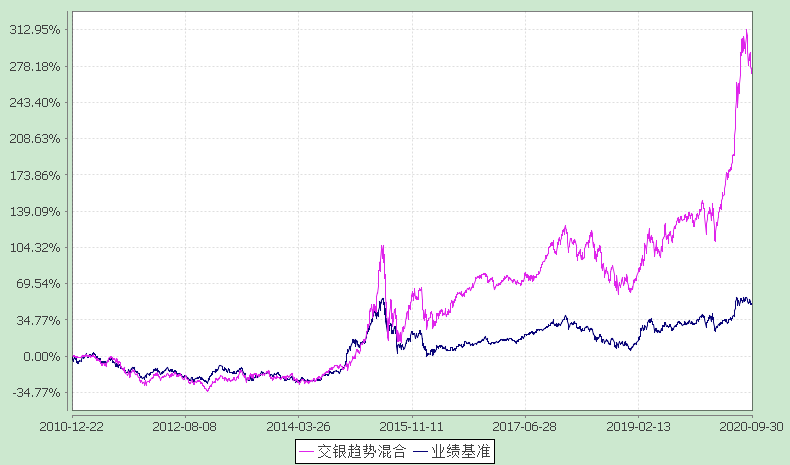 注：本基金建仓期为自基金合同生效日起的6个月。截至建仓期结束，本基金各项资产配置比例符合基金合同及招募说明书有关投资比例的约定。§4  管理人报告4.1 基金经理（或基金经理小组）简介注：基金经理（或基金经理小组）期后变动（如有）敬请关注基金管理人发布的相关公告。4.2 管理人对报告期内本基金运作遵规守信情况的说明在报告期内，本基金管理人严格遵循了《中华人民共和国证券投资基金法》、基金合同和其他相关法律法规的规定，并本着诚实信用、勤勉尽责的原则管理和运用基金资产，基金整体运作符合有关法律法规和基金合同的规定，为基金持有人谋求最大利益。4.3 公平交易专项说明4.3.1 公平交易制度的执行情况本公司制定了严格的投资控制制度和公平交易监控制度来保证旗下基金运作的公平，旗下所管理的所有资产组合，包括证券投资基金和特定客户资产管理专户均严格遵循制度进行公平交易。公司建立资源共享的投资研究信息平台，确保各投资组合在获得投资信息、投资建议和实施投资决策方面享有公平的机会。公司在交易执行环节实行集中交易制度，建立公平的交易分配制度。对于交易所公开竞价交易，遵循“时间优先、价格优先、比例分配”的原则，全部通过交易系统进行比例分配；对于非集中竞价交易、以公司名义进行的场外交易，遵循“价格优先、比例分配”的原则按事前独立确定的投资方案对交易结果进行分配。公司中央交易室和风险管理部进行日常投资交易行为监控，风险管理部负责对各账户公平交易进行事后分析，于每季度和每年度分别对公司管理的不同投资组合的整体收益率差异、分投资类别的收益率差异以及不同时间窗口同向交易的交易价差进行分析，通过分析评估和信息披露来加强对公平交易过程和结果的监督。报告期内本公司严格执行公平交易制度，公平对待旗下各投资组合，未发现任何违反公平交易的行为。4.3.2 异常交易行为的专项说明本基金于本报告期内不存在异常交易行为。本报告期内，本公司管理的所有投资组合参与的交易所公开竞价同日反向交易成交较少的单边交易量没有超过该证券当日总成交量5%的情形，本基金与本公司管理的其他投资组合在不同时间窗下（如日内、3日内、5日内）同向交易的交易价差未出现异常。4.4 报告期内基金的投资策略和运作分析2020年三季度，受全球流动性泛滥、经济复苏进展及海外二次爆发等因素影响，市场先涨后跌大幅波动。对应到国内市场来看，医药、食品、消费电子、军工、光伏以及新能源等板块行情此起彼伏。本基金三季度维持中性仓位，致力于投资自下而上驱动，产业趋势向上、公司治理有横向优势以及处于改善趋势的细分行业龙头。综合来看，本基金在三季度跑赢业绩比较基准。  展望2020年四季度，基于对社会经济运行规律及企业发展规律的理解下，我们认为除了短期内被市场追捧的板块，仍存在着大量的低估细分行业及公司仍尚未挖掘：1）在人口结构变化、消费观念升级以及制造业升级等趋势下，量变到质变的细分子行业中正在发生层出不穷的产业趋势变化。2）社会大生产及高度分工背景下，越来越多的新兴机会出现在交叉学科及交叉行业之中，需要跳出传统的行业分析框架来演绎。3）在经历过行业竞争激烈洗牌后，传统行业中真正具备核心竞争力的公司正在步入长期份额提升及附加值提升通道。综上，我们未来将长期集中注意力于挖掘新的产业趋势及成长龙头，寻找能够长大的中小市值公司，与优秀的企业家共同成长。4.5报告期内基金的业绩表现本基金（各类）份额净值及业绩表现请见“3.1主要财务指标” 及“3.2.1 本报告期基金份额净值增长率及其与同期业绩比较基准收益率的比较”部分披露。4.6报告期内基金持有人数或基金资产净值预警说明本基金本报告期内无需预警说明。 §5  投资组合报告5.1 报告期末基金资产组合情况金额单位：人民币元5.2 报告期末按行业分类的股票投资组合5.2.1报告期末按行业分类的境内股票投资组合金额单位：人民币元5.2.2报告期末按行业分类的港股通投资股票投资组合本基金本报告期末未持有通过港股通投资的股票。5.3 报告期末按公允价值占基金资产净值比例大小排序的前十名股票投资明细5.4 报告期末按债券品种分类的债券投资组合本基金本报告期末未持有债券。5.5 报告期末按公允价值占基金资产净值比例大小排序的前五名债券投资明细本基金本报告期末未持有债券。5.6 报告期末按公允价值占基金资产净值比例大小排序的前十名资产支持证券投资明细本基金本报告期末未持有资产支持证券。5.7报告期末按公允价值占基金资产净值比例大小排序的前五名贵金属投资明细本基金本报告期末未持有贵金属。5.8报告期末按公允价值占基金资产净值比例大小排序的前五名权证投资明细本基金本报告期末未持有权证。5.9报告期末本基金投资的股指期货交易情况说明本基金本报告期末未持有股指期货。5.10报告期末本基金投资的国债期货交易情况说明本基金本报告期末未持有国债期货。5.11投资组合报告附注5.11.1报告期内本基金投资的前十名证券的发行主体未被监管部门立案调查，在本报告编制日前一年内本基金投资的前十名证券的发行主体未受到公开谴责和处罚。5.11.2本基金投资的前十名股票中，没有超出基金合同规定的备选股票库之外的股票。5.11.3其他资产构成金额单位：人民币元5.11.4报告期末持有的处于转股期的可转换债券明细本基金本报告期末未持有处于转股期的可转换债券。5.11.5报告期末前十名股票中存在流通受限情况的说明本基金本报告期末前十名股票中不存在流通受限情况。5.11.6投资组合报告附注的其他文字描述部分由于四舍五入的原因，分项之和与合计项之间可能存在尾差。§6  开放式基金份额变动单位：份注：1、如果本报告期间发生转换入、红利再投业务，则总申购份额中包含该业务；     2、如果本报告期间发生转换出业务，则总赎回份额中包含该业务。§7  基金管理人运用固有资金投资本基金情况7.1 基金管理人持有本基金份额变动情况本报告期内未发生基金管理人运用固有资金投资本基金的情况。7.2基金管理人运用固有资金投资本基金交易明细本基金管理人本报告期内未进行本基金的申购、赎回、红利再投等。§8  备查文件目录8.1备查文件目录1、中国证监会核准交银施罗德趋势优先股票证券投资基金募集的文件； 2、《交银施罗德趋势优先混合型证券投资基金基金合同》； 3、《交银施罗德趋势优先混合型证券投资基金招募说明书》；4、《交银施罗德趋势优先混合型证券投资基金托管协议》； 5、关于申请募集交银施罗德趋势优先股票证券投资基金之法律意见书；6、基金管理人业务资格批件、营业执照；7、基金托管人业务资格批件、营业执照；8、报告期内交银施罗德趋势优先混合型证券投资基金在指定报刊上各项公告的原稿。8.2存放地点备查文件存放于基金管理人的办公场所。8.3查阅方式投资者可在办公时间内至基金管理人的办公场所免费查阅备查文件，或者登录基金管理人的网站(www.fund001.com)查阅。在支付工本费后，投资者可在合理时间内取得上述文件的复制件或复印件。 投资者对本报告书如有疑问，可咨询本基金管理人交银施罗德基金管理有限公司。本公司客户服务中心电话：400-700-5000（免长途话费），021-61055000，电子邮件：services@jysld.com。基金简称交银趋势混合交银趋势混合基金主代码519702519702交易代码519702(前端)519703(后端)基金运作方式契约型开放式契约型开放式基金合同生效日2010年12月22日2010年12月22日报告期末基金份额总额876,506,023.59份876,506,023.59份投资目标本基金力图通过把握中国人口变化的重大趋势，精选受益其中的优势行业和个股，在控制风险并保持基金资产良好的流动性的前提下，力争实现基金资产的长期稳定增值。本基金力图通过把握中国人口变化的重大趋势，精选受益其中的优势行业和个股，在控制风险并保持基金资产良好的流动性的前提下，力争实现基金资产的长期稳定增值。投资策略本基金充分发挥基金管理人的研究优势，将严谨、规范化的选股方法与积极主动的投资风格相结合，在分析和判断未来人口趋势的重大转变对国民消费倾向、国家收入分配政策、产业升级和区域发展方向等战略决策的重要影响以及其中所蕴涵的行业投资机会的基础上，挖掘受益其中的优势行业，精选个股，以谋求超额收益。本基金充分发挥基金管理人的研究优势，将严谨、规范化的选股方法与积极主动的投资风格相结合，在分析和判断未来人口趋势的重大转变对国民消费倾向、国家收入分配政策、产业升级和区域发展方向等战略决策的重要影响以及其中所蕴涵的行业投资机会的基础上，挖掘受益其中的优势行业，精选个股，以谋求超额收益。业绩比较基准75%×沪深300指数收益率+25%×中证综合债券指数收益率75%×沪深300指数收益率+25%×中证综合债券指数收益率风险收益特征本基金是一只混合型基金，其风险和预期收益高于债券型基金和货币市场基金，低于股票型基金。属于承担较高风险、预期收益较高的证券投资基金品种。本基金是一只混合型基金，其风险和预期收益高于债券型基金和货币市场基金，低于股票型基金。属于承担较高风险、预期收益较高的证券投资基金品种。基金管理人交银施罗德基金管理有限公司交银施罗德基金管理有限公司基金托管人中国工商银行股份有限公司中国工商银行股份有限公司主要财务指标报告期(2020年7月1日-2020年9月30日)上期金额1.本期已实现收益120,360,506.40-2.本期利润111,686,910.59-3.加权平均基金份额本期利润0.1710-4.期末基金资产净值2,273,531,679.10-5.期末基金份额净值2.594-阶段净值增长率①净值增长率标准差②业绩比较基准收益率③业绩比较基准收益率标准差④①-③②-④过去三个月26.47%1.73%7.56%1.21%18.91%0.52%过去六个月65.33%1.43%17.83%0.99%47.50%0.44%过去一年64.07%1.49%16.23%1.04%47.84%0.45%过去三年97.41%1.52%19.82%1.00%77.59%0.52%过去五年198.08%1.48%39.93%0.96%158.15%0.52%自基金合同生效起至今276.78%1.53%50.31%1.09%226.47%0.44%姓名职务任本基金的基金经理期限任本基金的基金经理期限证券从业年限说明姓名职务任职日期离任日期证券从业年限说明杨金金交银趋势混合的基金经理2020-05-06-6年杨金金先生。复旦大学金融学硕士、华东理工大学材料工程学士。历任长江证券研究部高级分析师，华泰柏瑞基金公司研究员。2017年加入交银施罗德基金管理有限公司，历任行业分析师。序号项目金额占基金总资产的比例(%)1权益投资1,935,700,100.4083.44其中：股票1,935,700,100.4083.442基金投资--3固定收益投资--其中：债券--资产支持证券--4贵金属投资--5金融衍生品投资--6买入返售金融资产--其中：买断式回购的买入返售金融资产--7银行存款和结算备付金合计378,094,977.2016.308其他各项资产6,204,134.280.279合计2,319,999,211.88100.00代码行业类别公允价值占基金资产净值比例（％）A农、林、牧、渔业40,518,199.001.78B采矿业--C制造业1,400,462,716.5261.60D电力、热力、燃气及水生产和供应业--E建筑业8,317,005.120.37F批发和零售业160,522.750.01G交通运输、仓储和邮政业219,925.080.01H住宿和餐饮业--I信息传输、软件和信息技术服务业207,112,143.979.11J金融业--K房地产业127,026,748.805.59L租赁和商务服务业--M科学研究和技术服务业143,114,090.286.29N水利、环境和公共设施管理业8,273,201.620.36O居民服务、修理和其他服务业--P教育--Q卫生和社会工作--R文化、体育和娱乐业495,547.260.02S综合--合计1,935,700,100.4085.14序号股票代码股票名称数量（股）公允价值(元)占基金资产净值比例（％）1002315焦点科技10,895,311200,909,534.848.842600690海尔智家7,095,035154,813,663.706.813601968宝钢包装18,165,100147,863,914.006.504300215电科院17,262,900142,591,554.006.275603536惠发食品6,855,900130,810,572.005.756002362汉王科技5,599,900119,837,860.005.277300512中亚股份6,830,239105,595,494.944.648601038一拖股份8,045,00089,782,200.003.959002049紫光国微600,30071,303,634.003.1410000589贵州轮胎11,396,00066,666,600.002.93序号名称金额1存出保证金602,231.022应收证券清算款3,926,378.713应收股利-4应收利息46,037.025应收申购款1,629,487.536其他应收款-7待摊费用-8其他-9合计6,204,134.28报告期期初基金份额总额288,341,994.46本报告期期间基金总申购份额752,951,025.54减：本报告期期间基金总赎回份额164,786,996.41本报告期期间基金拆分变动份额（份额减少以“-”填列）-报告期期末基金份额总额876,506,023.59